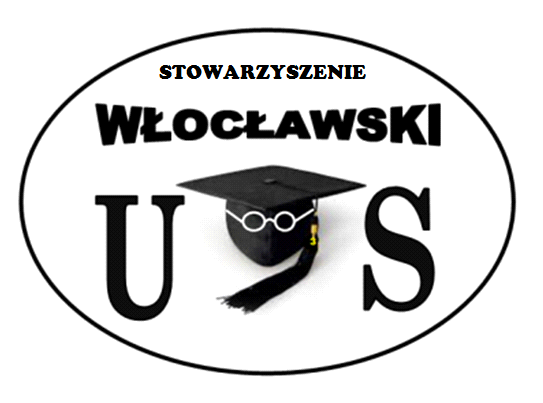 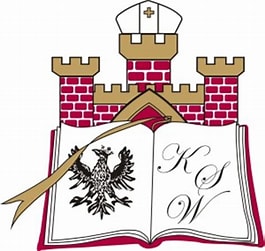                                                                    Stowarzyszenie Włocławski Uniwersytet Seniora                                                                                  przy Kujawskiej Szkole Wyższej                                                                                    Semestr letni 2023/2024                                                                                                     Prezes Zarządu – Lucyna MałobłockaLp. 	Te1LpTematProwadzącyTerminMiejsce1.	Dzień Kobiet ZarządDzieci z klasy OaKoło teatralne NiespodziankaZespół Melodia07.03.2024CzwartekGodz.11.00Stara Remiza ul. Żabia 82.	„Grecja”Ewa Wojdyło-SzawelMaciej Szawel- Biuro Podróży z Łodzi14.03.2024CzwartekGodz. 10.00Aula KSWPlac Wolności 13,,Co to znaczy Automatycznie?Dr inż. Mirosław Radwański21.03.2024CzwartekGodz. 10.00Aula KSWPlac Wolności 14.GenealogiaJolanta Szymanek- Prezes Stowarzyszenia Genealogicz-nego11.04.2024CzwartekGodz. 10.00Aula KSW Plac Wolności 15.,,Reklama władczyniąumysłu”Sławomir Kukiełczyński18.04.2024CzwartekGodz. 10.00Aula KSWPlac Wolności 16.	,,One budowałyNiepodległą” o kobietach z Włocławka i Ziemi DobrzyńskiejAndrzej Winiarski25.04.2024CzwartekGodz. 10.00Aula KSWPlac Wolności 17.	,,Jak dbać o higienę głosu; pamięC i koncentracja”Katarzyna Kowalewska- neurologopeda09.05.2024CzwartekGodz. 10.00Aula KSWPlac Wolności 18.		88Rodzina UlmówDr Władysław Kubiak16.05.2024CzwartekGodz. 10.00Aula KSWPlac Wolności 19.Walne zebranie członków- zatwierdzeniesprawozdania finansowegoDzień MatkiZarządKomisja RewizyjnaKoło teatralne NiespodziankaZespół MELODIA23.05.2024CzwartekGodz. 10.00Aula KSWPlac Wolności 110. Zmiany Klimatu              Dr Maria Palińska06.06.2024CzwartekGodz. 10.00Aula KSWPlac Wolności 111.Uroczyste zakończenie roku akademickiego 2023/2024połączone z XV-leciem IstnieniaUniwersytetu III WiekuZarządZespół Muzyczny ze Szkoły im. Cz. Niemena 14.06.202PiątekGodz. 11.00Teatr Impresaryjny we Włocławku